Comprensión oral y visual – La Casa cueva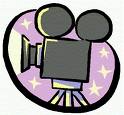 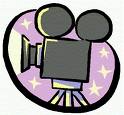 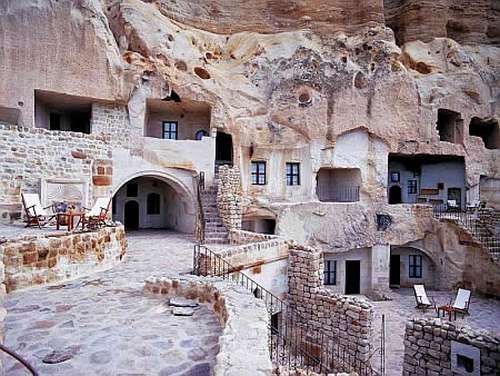 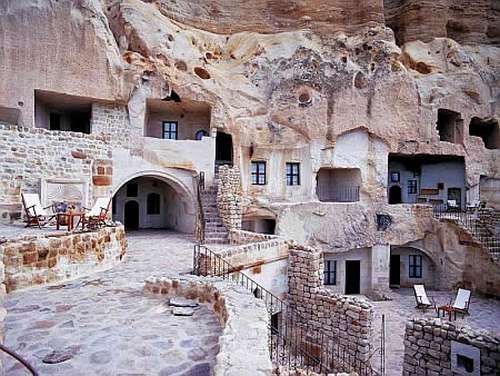 Ve el vídeo y contesta a las preguntas¿Cómo se llama la casa?…La casa cueva…………….. ¿Quién habla en el reportaje?…Carmen, la periodista, y María Teresa…………….¿Cuál es la particularidad de esta casa?…Está en una cueva, en el corazón de la montaña………………Fecha de creación de la casa: Siglo XIVLista las ventajas (les avantages) de esta casa:Situación: en la montañaTemperaturas dentro (à l´intérieur) 19 ≠ temperaturas fuera (dehors) 40Apunta 2 elementos para calificar el lugar:……una delicia / una maravilla / la tranquilidad…………¿Cómo son los muros? gruesos	 finos	 modulables¿Cuántas personas pueden dormir en la casa en total? 16 personas¿Cuál es el color que domina y por qué?…el blanco domino porque es el color que refleja la luz……¿Hay ventanas (fenêtres) en los cuartos?  Sí 		 No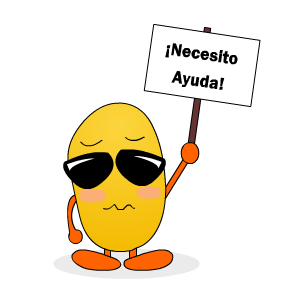 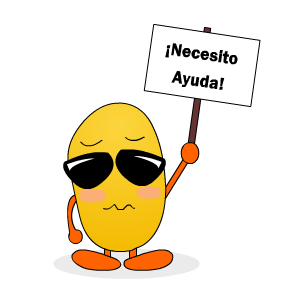 Presentación rápida de la casa a los otros grupos.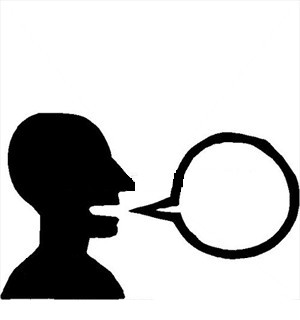 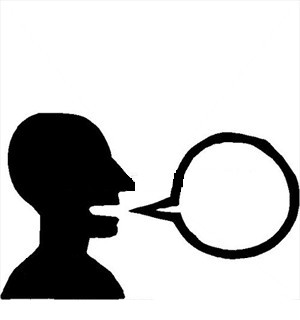 Para preparar la presentación oral, completa el cuadro siguienteNombre de la casaLa casa cuevaPaísEspaña, en AndalucíaSiglo de creaciónXIVVentaja principal de esta casa (en verano / en invierno)En invierno, no sientes frío ninguno, y en verano, esto es una maravilla.Estilo/tipo de casaEs una casa troglodita 